From: 
Sent: Wednesday, November 4, 2020 9:40 AM
To: 
Subject: RE: objednávkaDobrý den,předmětnou objednávku akceptujeme za podmínek stanovených v objednávce a v hodnotě ve výši 102 200 Kč bez DPH. Termín dodání do 6.11.2020Zdravívedoucí lékárnyFrom: 
Sent: Tuesday, November 03, 2020 11:31 AM
To: 
Subject: objednávkaDobrý den, v příloze Vám zasíláme objednávku na léky Na základě zákona č. 340/2015 Sb., o registru smluv žádáme obratem o zaslání akceptace objednávky a uvedení předpokládané hodnoty bez DPH a termínu dodání. Tato objednávka ke své účinnost vyžaduje uveřejnění v registru smluv. Zaslání objednávky do registru smluv zajistí ZZS JmK, p.o. neprodleně po přijetí akceptace objednávky. Bez zaslané akceptace nebude objednávka účinná. Řiďte se prosím uzavřenou smlouvou a dodržte doručení do 6.11.2020Prosím uvádějte číslo smlouvy (2014002441) na faktuře Děkuji Vzor akceptace: ,,Předmětnou objednávku akceptujeme za podmínek stanovených v objednávce a v hodnotě ve výši ……. Kč bez DPH. Termín dodání do ………“. S pozdravem 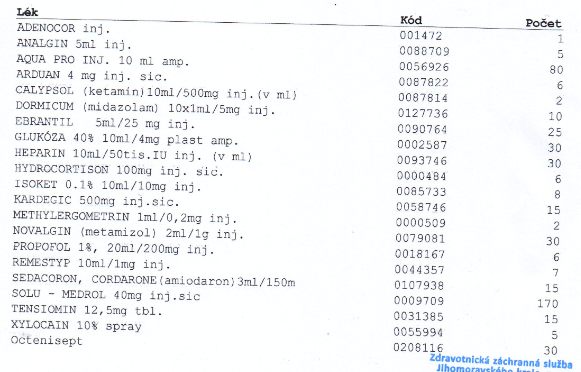 